AGENDAGRADUATE COUNCIL MEETINGMarch 6, 20243:30 p.m.Meeting held via ZOOMI.	Call Meeting to OrderII.	Approval of Minutes III.	Reports	A.	Report of Graduate Council Chair – Amber Abernathy	B.	Report of Graduate College Dean – Julie Masterson	C.	Report of Graduate Student Senate – Farhang Mohammed Salih	D.	Report of Graduate Faculty Membership Committee – Seth Hoelscher		The following Unit Criteria were approved:Art and DesignMathematicsSchool of Teaching, Learning and Developmental Science		The following faculty are recommended for full graduate faculty status:	Rahul Dubey	CSC	Research	William Harwood	PSP	Research	Asif Ishtiaque	EES	Research 				Constance Nelson	CMJF	Professional	Nathaniel Patterson	CMJF	Research	Nathan Rothenbaum	CMJF	Research	Santimukul Santra	CBC	Research		The following faculty are recommended for probational graduate faculty status:Amber Howard	TLDS	ResearchEmily Malecky	SWK	Professional Tabled by the Membership Committee:Chemistry and BiochemistryPolitical Science and PhilosophyTheatre and Dance	E.	Report of Graduate Grievance Committee – Jason DeBode	F.	Report of Graduate Scholarship Committee – Amy Hulme	G.	Report of Graduate Curriculum Screening Committee –Missy PenkalskiAll proposals can be viewed at http://www.missouristate.edu/FacultySenate/Curricular-Proposal-Info.htm.  Click on the “Access the Curricular Action Workflow System” near the top of the page.  IV.	Unfinished BusinessV.	New BusinessVI.	Open Mic - - share good news and exciting things from your department, ask any questions you have, or just 	say hello to everyone!VII.	Adjournment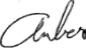 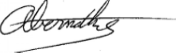 Amber Abernathy Chairperson CollegeUnitProposal TypeProgram TitleCourse CodeCourse NumberCourse TitleCOETLDSNew CourseELE723Social Emotional Learning and Classroom CultureCOETLDSChange CourseCTE612Teaching Career and Technical EducationCNASEESChange CourseGRY625Environmental HazardsCNASEESChange CourseGRY635Global Climate and Weather CyclesCNASEESChange CourseGRY645Global Environmental ChangeEESChange CourseGRY649Sustainable Landform ManagementCNASEESChange CourseGLG647Water ResourcesCNASMNAS/ SCIChange CourseSCI662Teaching Science Using Technology in the Classroom and LaboratoryCNASMNAS/ SCIChange CourseSCI783Internship in Teaching Secondary Science ICNASMNAS/ SCIChange CourseSCI784Internship in Teaching Secondary Science IICNASMTHNew CourseMTH770Mathematical Practices ICNASMTHNew CourseMTH771Mathematical Practices IICNASMTHNew CourseMTH772Mathematical Practices IIIMCHHSBMSChange CourseBMS663Advanced Work PhysiologyMCHHSKIN New CourseKIN699Special Problems in KinesiologyMCHHSKIN Change CourseKIN600Seminar in Physical EducationMCHHSPHSMChange ProgramPublic Health-MPH (Evening)MCHHSPTChange ProgramPhysical Therapy-DPTRCASHTHEChange CourseTHE616Theatre for Social ChangeRCASHCMJFChange CourseMED669Rewriting Film and Television ScriptsRCASHCMJFChange CourseMED762TV/Film Producing and Marketing